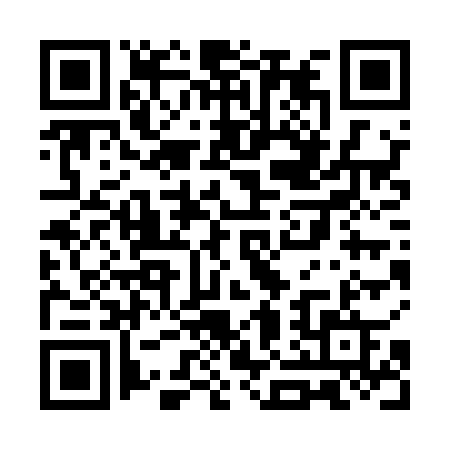 Ramadan times for Aber-bargoed, UKMon 11 Mar 2024 - Wed 10 Apr 2024High Latitude Method: Angle Based RulePrayer Calculation Method: Islamic Society of North AmericaAsar Calculation Method: HanafiPrayer times provided by https://www.salahtimes.comDateDayFajrSuhurSunriseDhuhrAsrIftarMaghribIsha11Mon5:035:036:3512:234:166:116:117:4412Tue5:015:016:3312:234:176:136:137:4513Wed4:594:596:3112:224:186:156:157:4714Thu4:564:566:2812:224:206:176:177:4915Fri4:544:546:2612:224:216:186:187:5116Sat4:514:516:2412:214:236:206:207:5317Sun4:494:496:2212:214:246:226:227:5518Mon4:464:466:1912:214:256:236:237:5719Tue4:444:446:1712:214:276:256:257:5820Wed4:414:416:1512:204:286:276:278:0021Thu4:394:396:1212:204:306:296:298:0222Fri4:364:366:1012:204:316:306:308:0423Sat4:344:346:0812:194:326:326:328:0624Sun4:314:316:0512:194:346:346:348:0825Mon4:294:296:0312:194:356:356:358:1026Tue4:264:266:0112:184:366:376:378:1227Wed4:244:245:5912:184:376:396:398:1428Thu4:214:215:5612:184:396:406:408:1629Fri4:184:185:5412:184:406:426:428:1830Sat4:164:165:5212:174:416:446:448:2031Sun5:135:136:491:175:427:457:459:221Mon5:105:106:471:175:447:477:479:242Tue5:085:086:451:165:457:497:499:263Wed5:055:056:431:165:467:517:519:284Thu5:025:026:401:165:477:527:529:315Fri5:005:006:381:155:497:547:549:336Sat4:574:576:361:155:507:567:569:357Sun4:544:546:341:155:517:577:579:378Mon4:514:516:311:155:527:597:599:399Tue4:494:496:291:145:538:018:019:4110Wed4:464:466:271:145:558:028:029:44